Division des Examens et Concours	DEC3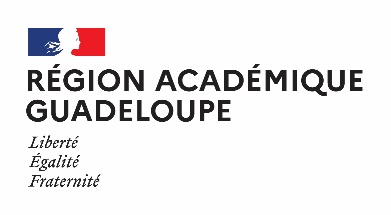 DOSSIER D’INSCRIPTION SESSION VAE NOVEMBRE 2023A retourner au plus tard le 02 octobre 2023 dernier délai par courrier électronique :  ce.dec@ac-guadeloupe.frDIPLOMES SOCIAUXCOCHEZ LA CERTIFICATION VISEE :DEME DE moniteur Educatieur 			DEES DE Educateur Spécialisé			DEETS DE Educateur Technique Spécialisé	Nom de Naissance : ............................................................................................
Nom (épouse) :.....................................................................................................
Prénoms : .............................................................................................................
Date de Naissance : .............................................................................................
Ville de Naissance : .............................................................................................Département : ......................................................................................................Nationalité : ..........................................................................................................Adresse personnelle : .......................................................................................... 
Code Postal : ....................................................................................................... Ville : ...................................................................................................................
Téléphone domicile : ...........................................................................................Téléphone portable : ...........................................................................................
Adresse mail : ..................................................................................................... 
Je certifie exacts tous les renseignements indiqués ci-dessus et m’engage à me présenter à l’entretien de VAEA 	, le  	Signature du candidat TOUT DOSSIER INCOMPLET SERA REFUSERENSEIGNEMENT ADMINISTRATIFSÊTES-VOUS DISPENSE(E) D’EPREUVE(S) ?NONOUINONOUINONOUI(Obligatoire : joindre le justificatif)AVEZ-VOUS DES AQUIS AU TITRE DE LA VAE ?NONOUISi oui, précisez les épreuves (joindre le relevé de notes) :---(Obligatoire : joindre le relevé de notes)PIECES A FOURNIR AVEC LE DOSSIER UNIQUEMENT PAR COURRIER ELECTRONIQUE A L’ADRESSE SUIVANTE :ce.dec@ac-guadeloupe.frDossier d’inscription daté et signé par le candidat Copie lisible de la pièce d’identitéCopie de relevé(s) de décision pour justifier d’acquis VAE détenusCopie de Diplôme(s) pour justifier les dispenses Copie du dernier diplôme pour justifier l’accès à l’examen Attestation recevabilité valide livret 1Livret 1Livret 2